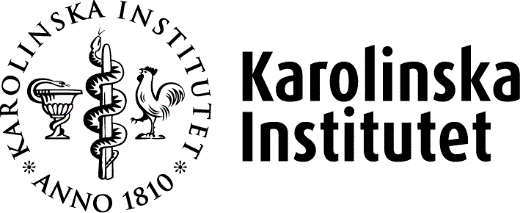 Ersättning för tillfälligt anställda(Skatteavdrag görs med minst 30 % för sidoinkomst)
OBS! Timmar ska anges utifrån faktiskt arbetade dagar. Dagar som följer på varandra ska anges i obruten form inom veckan.  Rapporteringar får inte ske över månadsskifte. Kontering
Attest – Fylls i av Institution/motsvarandeTIN-nummer = skatteregistreringsnummer i hemlandet, ifylls endast och alltid för personer som bor utomlandsEfternamn
     Förnamn
     Personnr/Samordningsnr (10 siffror)
     Adress
     Adress
     Telefon 
     PostadressPostadressÖnskat skatteavdrag (minst 30 %)
     InstitutionInstitutionLand
     Om SINK-beslut finns ange andel av arbetet som är utfört i Sverige. (i %)
Viktigt att denna information fylls i.     
     Om SINK-beslut finns ange andel av arbetet som är utfört i Sverige. (i %)
Viktigt att denna information fylls i.     
     TIN-nummer(se förklaring längst ner)
     Övrig information:Övrig information:Övrig information:Övrig information:Övrig information:Övrig information:12 % semesterersättning utbetalas utöver timlönen.Fr om – t o m (Samma månad)Antal timmar
(Ex. 10,25)À-pris
(exkl.sem.
ersättning)KonteringenligtnedanRad nrProcentProjekt12345Datum och underskrift av godkännare

………………………………………………………………………...
Namnförtydligande       Datum och underskrift av prefekt/motsvarande
 ………………………………………………………………………………...                                                                                                 Namnförtydligande       